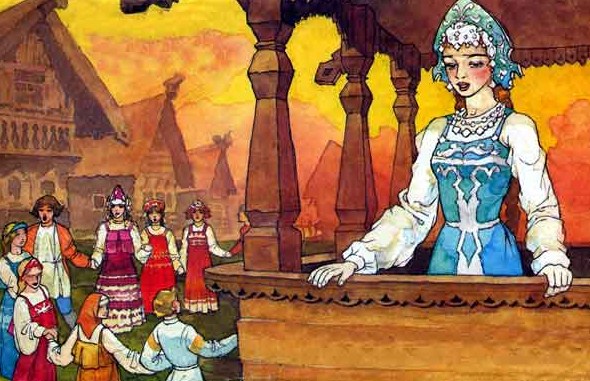 У царевны Марьяны была нянька Дарья.Пошла Дарья на базар, купила кенареечную птичку и повесила на окно. Царевна Марьяна в кровати лежит и спрашивает:— Нянька, а как птицу зовут?— Кенареечная.— А почему?— Потому что конопляное семя ест.— А где её дом?— На солнышке.— А зачем она ко мне прилетела?— Чтобы тебе песни петь, чтобы ты не плакала.— А если заплачу?— Птичка хвостом тряхнёт и улетит.Жалко стало царевне с птичкой расстаться, глаза Марьяна потёрла и заплакала.А птичка хвостом тряхнула, открыла клетку, шмыг за окно и улетела.Принялась Дарья царевне Марьяне глаза фартуком вытирать и говорит:— Не плачь, я сбегаю, великана Веньку позову, он птичку нам поймает.Пришёл высокий великан Венька, о четырех глазах — два глаза видно, а два не видно.Постоял Венька и говорит:— Я есть хочу.Принесла ему Дарья горшок каши. Великан кашу съел и горшок съел, нашёл нянькины башмаки и башмаки съел — такой был голодный, — рот вытер и убежал.Прибегает великан в Марьянин сад, а в саду на яблоне кенареечная птичка сидит и клюёт красные яблоки. Великан и думает: что ему сначала схватить — яблоко или птичку?И пока думал, явился лютый медведь и говорит:— Ты зачем кенареечную птицу ловишь? Я тебя съем.И стал медведь лапой землю скрести. Великан испугался, сел на дом и ноги поджал, а птичка шмыг в кусты и улетела за озеро.Огорчился великан и принялся думать, как ему медведя перехитрить; придумал, — нарочно испугался и закричал:— Ой, рыжий бык бежит, ой, боюсь!Медведь одного только рыжего быка и боялся на свете, сейчас же лёг на бок и морду в кусты засунул — спрятался.А великан с крыши слез и к озеру побежал. Озеро было длинное — не перейти, а на той стороне на ветке птичка сидит.Великан был догадливый, сейчас же лёг на берег и стал озеро пить.Пил, пил, пил, пил, пил, пил, пил, пил, пил, пил, пил и выпил всё озеро вместе с лягушками.Встал на четвереньки и побежал за птичкой пе сухому дну.А птичка дальше в тёмный лес улетела. Неудобно великану по лесу идти, деревья за подмышки задевают, озеро в животе с лягушками плещется, и настаёт тёмный вечер.По вечерам лягушки квакать привыкли, и принялись они в животе у великана громко квакать.Великан испугался, стал аиста звать. Проснулся белый аист; стоял он на одной ноге на сухом пеньке; глаза протёр, подождал, пока луна взойдёт, чтобы виднее было, подлетел к великану и говорит:— Раскрой рот.Великан раскрыл рот, аист туда голову сунул, поймал лягушонка и проглотил.Тогда кричит из живота лягушиный царь:— Прогони белого аиста, я тебе сундучок подарю, без него птички не поймаешь.Великан знал, что лягушиный царь — честный, рот закрыл и говорит:— Уходи, белый аист, чай, уж наелся.А лягушиный царь вылез в великанов рот, лапой подал хрустальный сундучок и объяснил:— В сундуке туча, в туче с одного краю молния, с другого — дождик, сначала погрозись, потом открывай, птица сама поймается.Обрадовался великан, взял сундучок и дальше побежал за кенареечной птичкой.А птичка через тёмный овраг летит и через высокую гору, и великан через овраг лезет, и на гору бежит, пыхтит, до того устал — и язык высунул, и птичка язык высунула.Великан и кричит птичке:— Царевна Марьяна приказала тебя поймать, остановись, а то сундучок открою…Не послушалась птичка великана, только ногой по ветке топнула.Тогда великан открыл сундучок. Вылетела из сундучка сизая туча, кинулась к птичке и заворчала.Испугалась птичка, закричала жалобно и мотнулась в кусты.И туча в кусты полезла. Птичка под корень, и туча под корень.Взвилась птичка в небо, а туча ещё выше, да как раскатилась громом и ударила в птичку молнией — трах!Перевернулась птичка, посыпались с неё кенареечные перья, и вдруг выросли у птицы шесть золотых крыльев и павлиний хвост.Пошёл от птицы яркий свет по всему лесу. Зашумели деревья, проснулись птицы.Ночные русалки с берега в воду попрыгали. И закричали звери на разные голоса:— Жар-птица, Жар-птица!!!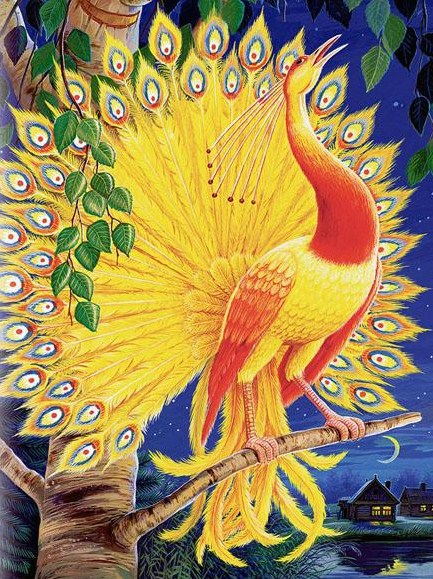 А туча напыжилась и облила Жар-птицу мокрым дождём.Замочил дождик золотые крылья Жар-птице и павлиний хвост, сложила она мокрые крылья и упала в густую траву.И стало темно, ничего не видно. Великан в траве пошарил, схватил Жар-птицу, сунул за пазуху и побежал к царевне Марьяне. Царевна Марьяна привередничала, губы надула сковородником, пальцы растопырила и хныкала:— Я, нянька, без кенареечной птички спать не хочу.Вдруг прибежал великан и на окно посадил Жарптицу.И в комнате светло, как днём. Жар-птица за пазухой у великана пообсохла, теперь крылья расправила и запела:Я медведя не боюсь,От лисы я схоронюсь,Улечу и от орла,Не догонит в два крыла,А боюсь я только слёз,Ночью дождика и рос,И от них умчуся яЗа леса и за моря.Свету-Солнцу я сестрица,И зовут меня Жар-птица.Спела Жар-птица, потом сделала страшные глаза и говорит:— Вот что, никогда, Марьяна, не хныкай, слушайся няньку Дарью, тогда я каждую ночь буду к тебе прилетать, петь песни, рассказывать сказки и во сне показывать раскрашенные картинки.Затрещала крыльями Жар-птица и улетела. Кинулась Дарья опять за великаном, а великан стал в саду — одна нога в пруду, другая на крыше, и в животе лягушки квакали.Царевна же Марьяна больше плакать не стала, глазки закрыла и заснула.Знала Марьяна, что каждую ночь будет прилетать к ней Жар-птица, садиться на кровать и рассказывать сказки…